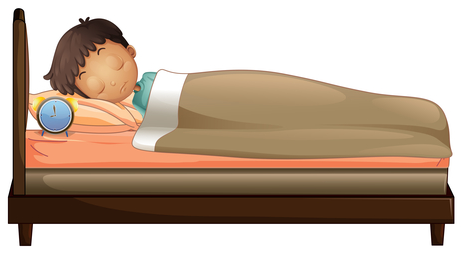 SLEEPING IN MY OWN COMFY BEDMy name is [child’s name].  Pretty soon it will be my birthday.   I am turning _____ years old.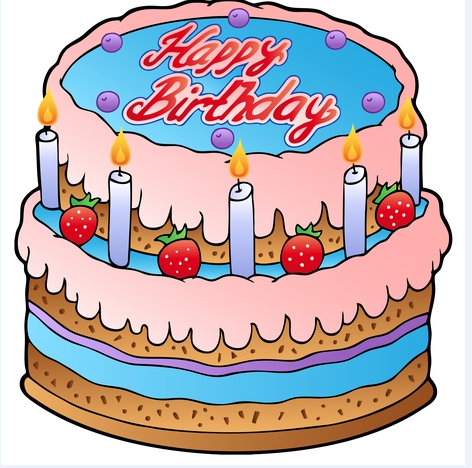 When I am _____ years old, I will sleep in my own comfy bed.  Now that I am getting bigger, it is my job to sleep in my own comfy bed. Sleeping in my own comfy bed shows that I am growing up, getting braver, and getting stronger.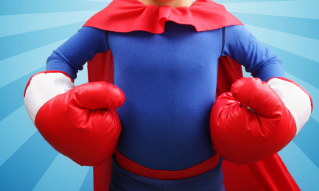 Daniel Tiger is [child’s age] years old.   He is growing up, getting braver and stronger.   Daniel Tiger sleeps in his own bed.  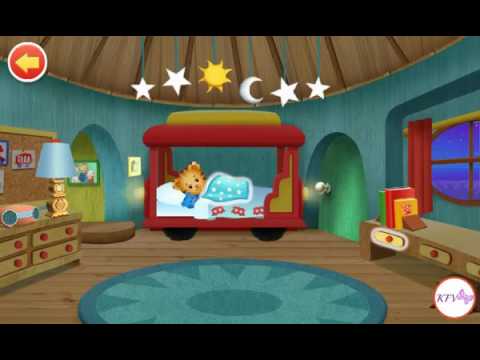 Gekko, Catboy and Owlette sleep in their own beds too.  They are [child’s age] years old, brave and strong too.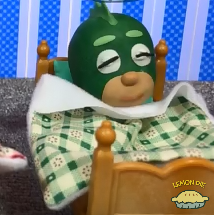 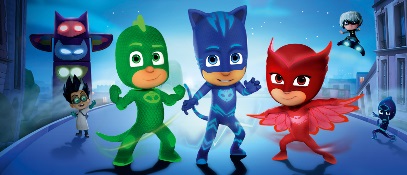 [caretaker’s name] helps me get ready for bed.  I take a bath sometimes.   I read a story.  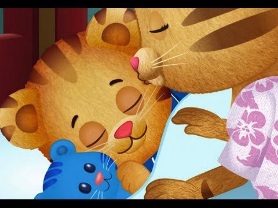 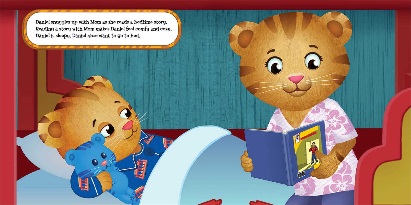 My mommy [or caretaker name] will cover me up then give me 5 cuddles.  1-2-3-4-5She[caretaker pronoun] will say Good Night [child’ name] .  I love you so much.  I can say Good night too.  Then I can hold my [favorite item]  and give him cuddles.  I can close my eyes. My mommy [or caretaker’s name] will leave my room.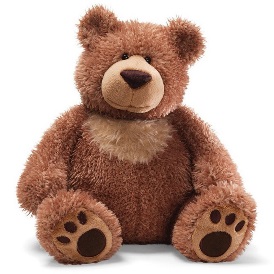 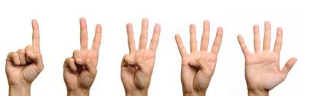 If I feel scared I can say to myself, 'Scared is just a feeling.' I can close my eyes and picture my mommy [caretaker’s name] giving me cuddles. I can snuggle my [favorite item] until I feel calm and safe again.  I am growing up.  I am getting braver.  I am getting stronger.   It is important to keep trying to stay in my comfy bed.  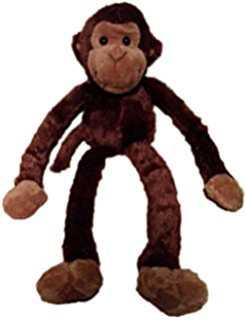 I know my mommy [ or caretaker name] is watching TV or doing dishes or going to her [caretaker pronoun] bed to sleep.  That is what grown-ups do at night after I go to bed. It’s OK. I am safe in my comfy bed.  I am growing up. I am getting braver.  I am getting stronger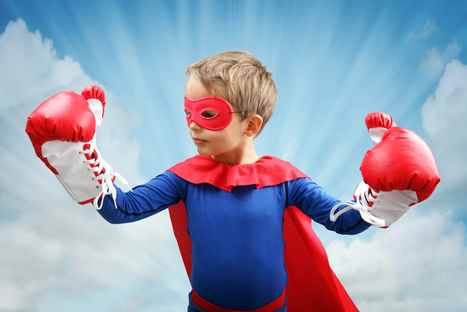 In the morning my mommy [or caretaker’s name] will say “Good Morning [child’s name].”  When I sleep all night in my own bed, I feel proud of myself, and my mommy [or caretaker name]  feels proud of me too. I know that learning to sleep in my own bed is part of growing up and learning to take good care of myself.  I am growing up, getting braver and stronger.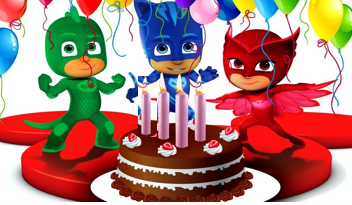 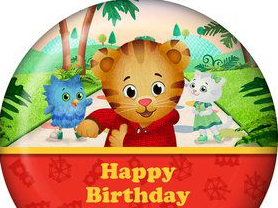 Daniel Tiger and the PJ Masks are helping me to count down to my birthday when I will be [child’s upcoming age] years old, sing happy birthday, eat cake, get birthday presents and sleep in my own comfy bed.         Happy Birthday [child’s name]!!!!Mommy can